Why Geography? The study of Geography at Advanced Higher level gives you the opportunity to develop a high level of skill in independent study, co-operative learning, objective thinking and the ability to communicate clearly and confidently. You will gain expertise in the use of a range of maps, diagrams, fieldwork techniques and IT. The course aims to give you a detailed understanding of many aspects of the contemporary world which are of concern to all citizens. You will gain understanding of the ways in which people and the environment interact in response to physical and human processes and systems and gain a geographical perspective on environmental issues. Advanced Higher Geography provides you with a sound base from which to pursue further or higher education as well as enhancing your general education and personal development.GEOGRAPHY ADVANCED HIGHER Details of Course ComponentsThis is at the discretion of the school but you would normally be expected to have attained one of the following: • A course or component units at Higher in Geography • A course or units in other social subjects at Higher or Advanced Higher level.The course consists of three compulsory 40 hour units plus 40 hours flexible  time. • Geographical Methods and Techniques • Geographical Study • Geographical IssuesFieldwork is a very important part of any Geography course. Fieldwork is carried out locally around Turriff. There are a number of fieldwork opportunities e.g. three day fieldtrip to Kindrogan Field Studies centre. This is an Aberdeenshire wide fieldwork course which involves pupils from the seventeen Aberdeenshire schools. This is offered by trained staff at Kindrogan Field Studies centre which is owned by the Field Studies Council. This will prepare Advanced Higher geographers for completing their Geographical Study, worth 60 out of 150 marks available for the course award. The department also runs various foreign trips during the Activities week which are open to all pupils across the school.ASSESSMENT The course is externally assessed by the SQA and consists of two components 1. A written examination (50 marks) (30%) 2. A folio of Course work which consists of two key pieces of work: 3. • Geographical Study - a report on geographical research (60 marks) (40%) • Geographical Issues - an essay which critically evaluates an issue from a geographical perspective. (40 marks) (30%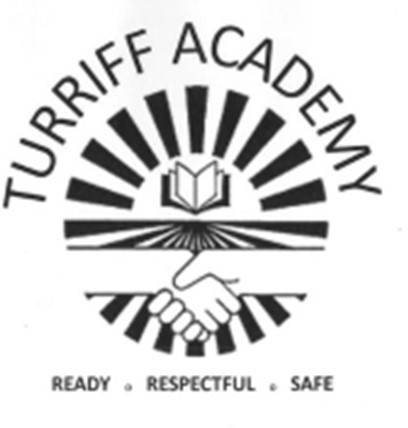 FACULTY OF HUMANITIESGeography Staff:Mr Michael ForsythMiss Laura SmithMrs Shakira Alecio-Allen PT Equity/SkillsHistory Staff: Mr George Baird PT Faculty Mrs Fran MottashawModern Studies Staff: Mrs Alison GrayMr Matthew LowRMPS Staff: Mrs Hannah Barraclough Courses in Humanities Faculty: National 3 GeographyNational 4 GeographyNational 5 GeographyHigher GeographyAdvanced Higher GeographyNational 3 HistoryNational 4 HistoryNational 5 HistoryHigher HistoryAdvanced Higher HistoryNational 3 Modern StudiesNational 4 Modern StudiesNational 5 Modern StudiesHigher Modern StudiesHigher PoliticsNational 4 RMPSNational 5 RMPSHigher RMPSUseful websites to help you with your choices:www.myworldofwork.co.uk www.skillsdevelopmentscotland. co.ukFurther advice and information on these options is available from your subject teacher, guidance teacher and careers adviser.